Информация с сайта Ревда-ИнфоТри шага, чтобы поменяться путевками в детсад (в комментариях ищите желающих меняться с вами). НОВЫЕ ПРАВИЛА

Управление образование выдало путевки в детские сады. Их распределяют по Федеральной программе в соответствии с выбором родителей. Если в желаемом детском саду нет свободных мест, программа определит ребенка в другой.

 Для того, чтобы узнать, в какой детский сад направили вашего ребенка, заходите на портал образовательных услуг Свердловской области https://edu.egov66.ru/

 После распределения путевки передаются в детские сады, а их заведующие связываются с родителями. Если вы хотите поменяться, прежде всего вам нужно прийти в тот садик, куда вам дали путевку, и зачислить своего ребенка. Только после этого, если вы хотите поменяться с кем-то, можно искать и оформлять обмен. ВАЖНО: для обмена зачислены должны быть оба ребенка.

Татьяна Мещерских, начальник управления образования Ревды, поясняет:

— В ноябре прошлого года были внесены изменения в нормативные акты, и теперь для обмена местами в детском саду следует сначала зачислиться в тот детсад, куда вы получили путевку. Почему? На совещании в Министерстве нам пояснили, что происходит следующее: семьи получили места, поменялись — одни пошли в новый детсад, а другие нет. В этом усмотрели коррупционную составляющую, поэтому решено, что без зачисления обмен невозможен.

Места мы распределили автоматически. На сайте edu.egov66.ru в личном кабинете родители смогут узнать, в каком детсаду получили место. После этого им следует прийти в свой детсад с документами, зачислиться. Если им нужен другой детсад, следует самостоятельно найти того, с кем они хотят поменяться. Важно: дети должны быть одного возраста (то есть, место для трехлетнего можно поменять на место для такого же трехлетнего), обратиться к нам с заявлением, и система перераспределит путевки.

Второй вариант — ждать сентября, обратиться к нам, и мы сможем предложить место в нужном вам детсаду (но лишь при условии, что там останутся свободные места).

Как найти того, кто захочет с вами поменяться? Пишите в комментариях к этой записи 

 После этого нужно обратиться с заявлениями в свои детские сады или в Управление образования. Пока там нет приема, так как есть коронавирусные ограничения, узнавайте, когда он будет открыт: 5-47-62. Чтобы поменяться местами, каждый из родителей пишет два заявления: одно — об отказе от места в предложенном детсаде, второе — о просьбе предоставления места в желаемом.

Затем остается пройти медицинскую комиссию для допуска и дождаться сентября, когда дети впервые пойдут в детсад. Телефоны управления образования для вопросов: 5-17-19, 5-33-46.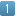 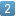 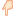 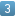 